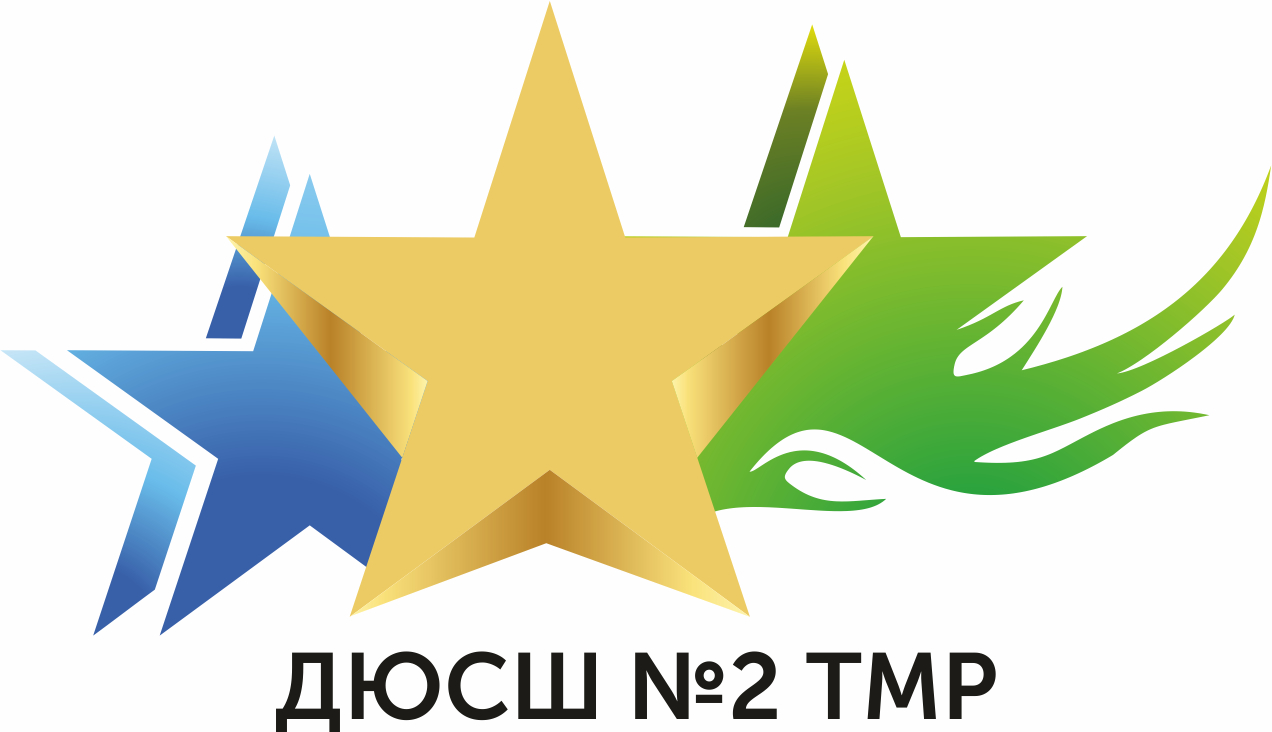                Организации и адреса реализации образовательных программ                                                       МАУ ДО ДЮСШ №2 ТМР                                                   в 2022-2023 учебном годуОрганизация, адрес реализации программыВид программыВиды спортаМАУ ДО ДЮСШ №2 ТМР (спортивный комплекс)Тюменский р-н, р.п.  Богандинский, ул. Ломоносова, 2БДополнительная общеобразовательная общеразвивающая программа физкультурно-спортивной направленности;Дополнительная предпрофессиональная программа физкультурно-спортивной направленности; Программа спортивной подготовки в области физической культуры и спорта по видам спортабаскетбол, волейбол, греко-римская борьба, самбо, футбол, художественная гимнастикаМАУ ДО ДЮСШ №2 ТМР (тренажерный зал)Тюменский р-н, р.п.  Богандинский, ул. Юбилейная, 3АДополнительная общеобразовательная общеразвивающая программа физкультурно-спортивной направленности;Дополнительная предпрофессиональная программа физкультурно-спортивной направленности;армрестлинг, греко-римская борьбаМАУ ДО ДЮСШ №2 ТМР              (крытый ледовый каток)Тюменский р-н, р.п. Винзили, ул. 60 лет Октября, 15 БДополнительная общеобразовательная общеразвивающая программа физкультурно-спортивной направленности;Дополнительная предпрофессиональная программа физкультурно-спортивной направленности;Программа спортивной подготовки в области физической культуры и спорта по видам спортафигурное катание, хоккейМАОУ Богандинская СОШ №1 Тюменский р-н, р.п.  Богандинский, ул. Юбилейная, 5БДополнительная общеобразовательная общеразвивающая программа физкультурно-спортивной направленности;Дополнительная предпрофессиональная программа физкультурно-спортивной направленности;Программа спортивной подготовки в области физической культуры и спорта по видам спортабаскетбол, хоккейМАОУ Богандинская СОШ №2Тюменский р-н, р.п.  Богандинский, пер. Садовый, 1Дополнительная общеобразовательная общеразвивающая программа физкультурно-спортивной направленности;Дополнительная предпрофессиональная программа физкультурно-спортивной направленностигиревой спортФилиал МАОУ Богандинская СОШ №1 «Княжевская СОШ»Тюменский р-н, с. Княжево, ул. Берегового, 15Дополнительная общеобразовательная общеразвивающая программа физкультурно-спортивной направленности;Программа спортивной подготовки в области физической культуры и спорта по видам спортавелоспортМАУ ЦФСР ТМР «Юность» Тюменский р-н, п.  Винзили, ул. Мичурина, 3аДополнительная общеобразовательная общеразвивающая программа физкультурно-спортивной направленности;Дополнительная предпрофессиональная программа физкультурно-спортивной направленностибаскетбол, футболМАОУ Винзилинская СОШ им. КовальчукаТюменский р-н, п.  Винзили, ул. Комсомольская, 1аДополнительная предпрофессиональная программа физкультурно-спортивной направленностибаскетболФилиал МАОУ Червишевской СОШ «Онохинская СОШ»Тюменский р-н, с.Онохино,  ул. Центральная, 27Дополнительная общеобразовательная общеразвивающая программа физкультурно-спортивной направленностифутболФилиал «МАОУ Червишевская СОШ» Акияровская СОШТюменский р-н,Программа спортивной подготовки в области физической культуры и спорта по видам спортафутболМАУ ЦФСР ТМРТюменский р-н, с.Червишево, ул. Трактовая, 26 стр. 1Дополнительная общеобразовательная общеразвивающая программа физкультурно-спортивной направленности;Дополнительная предпрофессиональная программа физкультурно-спортивной направленности;Программа спортивной подготовки в области физической культуры и спорта по видам спортавелоспорт, триатлон, художественная гимнастикаМАУ ЦФСР ТМР (хоккейный корт)Тюменский р-н, с.Онохино, ул. Центральная, 30Дополнительная общеобразовательная общеразвивающая программа физкультурно-спортивной направленности;хоккейМАУ ЦФСР «Лидер» ТМР (хоккейный корт)Тюменский р-н, с. Каскара, ул. Ленина, 7 А Дополнительная общеобразовательная общеразвивающая программа физкультурно-спортивной направленностихоккей